T.C.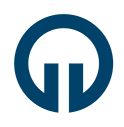 KARADENİZ TEKNİK ÜNİVERSİTESİSAĞLIK BİLİMLERİ ENSTİTÜSÜ MÜDÜRLÜĞÜSİYAH KAPAKLI TEZ TESLİMİNDE VERİLMESİ GEREKEN BELGELERT.C.KARADENİZ TEKNİK ÜNİVERSİTESİSAĞLIK BİLİMLERİ ENSTİTÜSÜ MÜDÜRLÜĞÜSİYAH KAPAKLI TEZ TESLİMİNDE VERİLMESİ GEREKEN BELGELERT.C.KARADENİZ TEKNİK ÜNİVERSİTESİSAĞLIK BİLİMLERİ ENSTİTÜSÜ MÜDÜRLÜĞÜSİYAH KAPAKLI TEZ TESLİMİNDE VERİLMESİ GEREKEN BELGELERTez Çalışmasının Toplumsal Katkı Bildirim Formu(CD’ye yüklendiğinin kontrol edilmesi)T_E/10󠄀Siyah Kapaklı Tezi Danışmana Teslim FormuT_E/9󠄀Siyah Kapak Tez Teslimi Beyan FormuT_E/9a󠄀Siyah Kapak Tezin Enstitüye Teslim FormuT_E/9b󠄀Ulusal Tez Veri Giriş Formu̶󠄀İki(2) adet CD̶̶󠄀Bastırılmış Olan Siyah Kapaklı Tezlerin Kontrol Edilmesi̶󠄀Siyah Kapaklı Tezin Üzerindeki Tez Başlığı İle Enstitü Yönetim Kurulunda Kabul Edilen Tez Başlığının Aynı Olup Olmadığının Kontrol Edilmesi̶󠄀 Kontrol Eden(Adı ve Soyadı/İmza) Kontrol Eden(Adı ve Soyadı/İmza) Kontrol Eden(Adı ve Soyadı/İmza)